Стратегія розвиткуспеціальної школи-інтернату I ступеня №25 Оболонського району м. Києвам. КиївПередмоваВідповідно до Законів України «Про освіту», «Про повну загальну середню освіту», «Про дошкільну освіту», «Про реабілітацію осіб з  інвалідністю в Україні», «Про охорону дитинства», Національної стратегії реформування системи інституційного догляду та виховання дітей на 2017-2026 роки, Положення про спеціальну школу  та з метою забезпечення:права дітей з особливими освітніми потребами, зумовленими стійкими фізичними, психічними, інтелектуальними або сенсорними порушеннями, на здобуття загальної середньої освіти з урахуванням особливостей їх психофізичного розвитку, системного психолого-педагогічного супроводу під час освітнього процесу;набуття ключових компетентностей здобувачів освіти  та  сприяння їх всебічному розвитку;засвоєння здобувачами освіти норм етики та загальнолюдської моралі, міжособистісного спілкування, основ гігієни та здорового способу життя та інше.Важливою складовою становлення особистості дітей молодшого шкільного віку є мовленнєва діяльність.  Мовленнєві дефекти перешкоджають успішному розвитку пізнавальної діяльності дітей, несприятливо впливають на формування їхньої психіки, порушують можливість вільного спілкування дитини, викликають негативні емоційні стани та почуття неповноцінності у соціумі.З боку батьківської громадськості (сімей з дітьми з особливими освітніми потребами) на даний час є запит на функціонування не лише інклюзивних класів, а і спеціальних закладів освіти. Батьки дітей з особливими освітніми потребами також  мають право вибору освітнього закладу, адже, на жаль, порушення розвитку дитини можуть носити системний характер і тому дуже важливо особливо у дошкільному віці та початковій школі створити спеціальні умови навчання  для максимального подолання порушень розвитку дитини та її подальшої соціалізації.  Окрім виконання основної освітньої  функції, педагогічний колектив освітнього закладу (спеціальної школи-інтернату №25) надає допомогу батькам у  вирішенні  питань соціального захисту дітей, які виховуються у неповних сім'ях, багатодітних та малозабезпечених родинах,  дітям-напівсиротам, дітям тимчасово переселеним та дітям з інвалідністю тощо. Також батьки мають змогу працювати, а діти в той же час отримувати якісні освітні, корекційно-розвиткові та корекційно-відновлювальні послуги. У закладі навчаються діти з різних районів міста Києва та Київської області, тобто частина дітей проживають віддалено від місця розташування закладу та потребують забезпечення цілодобового перебування (перебування у дорозі годину і більше, 1-3 види міського транспорту, тобто з пересадками). Для цього створені відповідні умови.З метою організації якісного харчування, медичного обслуговування, забезпечення побутових умов, наближених до домашніх  тощо в школі-інтернаті працює кваліфікований медичний персонал (сестри медичні, сестра медична з дієтичного харчування та інші). За виключенням окремих посад, є практично всі спеціалісти для функціонування спеціального закладу, які мають відповідну освіту, досвід роботи і бажання працювати.Таким чином на даний час освітній заклад має практично всі можливості для навчання, виховання, розвитку, корекції порушень  у дітей з особливими освітніми потребами.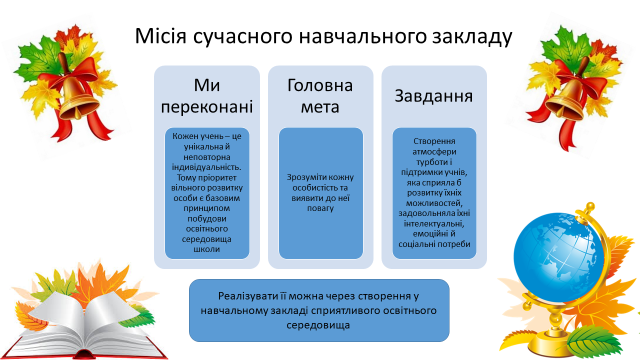 Стратегію розвитку школи вибрано у формі локальних змін, які передбачають поліпшення діяльності окремих ділянок роботи школи-інтернату, їх раціоналізацію та оновлення. Ці зміни дозволять досягти особистісних результатів, які в сукупності нададуть позитивний вплив на розвиток закладу освіти. Цінності:розкриття потенціалу кожної дитини, сприяння її всебічному розвитку;надавання корекційної та психологічної допомоги учням;безпечне освітнє середовище, в якому формується дитина як особистість;педагогічне партнерство у відносинах між усіма учасниками освітнього процесу;орієнтація на потреби учня в освітньому процесі, дитиноцентризм;неповторність кожної Дитини, її безумовної унікальності, яка має бути прийнята іншими;вчити критично мислити та висловлювати власну думку;гідність та свобода кожного з учасників освітнього процесу;академічна доброчесність як сукупність етичних принципів та визначених законом правил, якими керуються учасники освітнього процесу;безперервний розвиток педагогів, підвищення їх професійного рівня майстерності;цінна кожна людина в школі, незважаючи на її вік, посаду, досвід, стать тощо.     Візія: Спеціальна                                        школа радості для дітей;школа-інтернат №25                        школа творчості для педагогів;                                                 школа надії для батьків.     Місія:створення спеціального освітнього середовища для всебічного розвитку учнів з особливими освітніми потребами з урахуванням їх можливостей, пізнавальних інтересів, здібностей та обдарувань, що сприятиме в подальшому їх інтеграції, адаптації та соціалізації в сучасному суспільстві;створення умов для розвитку необхідних компетентностей педагогів, що дозволяють освоювати нові форми роботи, розвиток комунікативних навичок, навичок командної роботи;надання допомоги та підтримки сім’ям, які виховують дітей з особливими освітніми потребами.     Через усвідомлення, аналіз і переосмислення освітнього середовища школи-інтернату, через перегляд колишніх способів діяльності і методів управління для досягнення поставленої мети конкретизовано наступні завдання:  перехід закладу освіти на нову організаційно-педагогічну модель управління освітнім процесом на основі ідеї інтеграції в область шкільних відносин демократичних принципів і цінностей;  визначення найбільш ефективних форм і методів педагогічного, психологічного та соціального супроводу розвитку учнів школи;  стимулювання педагогів та спеціалістів до безперервного професійного самовдосконалення, насамперед у сферах педагогічного проектування та міжособистісної взаємодії;  виявлення проблем адаптації вихованців у школі-інтернаті (проблем спілкування, сформованості навчальної мотивації, порушення норм і правил поведінки в стінах школи-інтернату);  виявлення та усунення психологічних причин порушень міжособистісних відносин з однолітками, вихователями, вчителями;  збереження духовно-морального здоров'я дітей;  профілактика можливого неблагополуччя дітей.       Таким чином, рішення поставлених завдань забезпечить можливості для розвитку школи в інноваційному режимі, підвищить ефективність освітнього процесу:  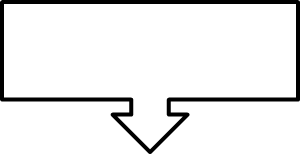 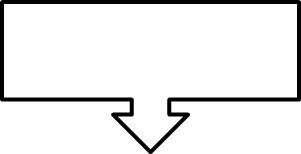 Вектори розвитку школи-інтернату1 вектор: Забезпечення безпечного освітнього середовища :відстеження результативності роботи школи - інтернату;  аналіз стану освітнього процесу в школі-інтернаті з метою виявлення протиріч у його змісту та організації з урахуванням встановлених потреб учнів і педагогів;розробка освітньої програми, яка передбачає варіативну складову відповідно до потреб та здібностей учнів;   вдосконалення матеріально-технічної бази школи;  автоматизація процесу навчання; цілеспрямовано розвивається освітнє середовище для учнів школи з особливими освітніми потребами, що забезпечується при вирішенні життєво важливих проблем, їх здатності орієнтуватися в складних умовах сучасності; соціально-психологічна реабілітація для подальшої інтеграції в суспільство дітей з особливими освітніми потребами.розробляється система роботи з освоєння учнями школи уявлень про навколишній світ, виховання любові до Батьківщини та сім’ї,  виховання громадянської позиції учнів;формування здорового способу життя та створення сприятливих умов для різнобічного розвитку особистості.2 вектор:  Трансформація спеціальної школи-інтернату в спеціальну школу з пансіоном та можливістю відкриття дошкільних груп:спеціальна школа для дітей з особливими освітніми потребами – забезпечує здобуття певного рівня освіти, проводить корекційно-розвиткову роботу та допомагає соціалізуватися для подальшого навчання;проживання у пансіоні  дасть можливість перебувати у закладі освіти учням у яких:час проїзду у міському або приміському транспорті загального користування перевищує одну годину та яким неможливо забезпечити підвезення шкільним автобусом;яким за протоколом реабілітації передбачено обмеження фізичного навантаження;в інших випадках, встановлених законодавством;в дошкільних групах проводиться спеціально організоване навчання і виховання за планом, який охоплює всі напрямки корекційної роботи з дошкільнятами.відстеження і коригування результатів нововведень.Робота зі систематизації та узагальнення отриманих результатів, визначення подальших перспектив розвитку школи з пансіоном та дошкільними групами, впровадженню педагогічного досвіду з реалізації інноваційних освітніх методів, узагальненої моделі професійної підготовки педагогів до інноваційної діяльності.         У своїй програмі розвитку, якою має бути сучасна спеціальна школа,  виходимо з таких позицій: освітній процес повинен будуватися на основі індивідуального підходу до кожної дитини;вирішуючи освітні завдання в найширшому сенсі, школа повинна забезпечувати різні види діяльності у широкому спектрі урочної та позаурочної роботи; освітній процес повинен бути побудований на принципах гуманістичного підходу, толерантності, в атмосфері доброзичливості, довіри, співпраці, відповідальності на всіх рівнях освітнього процесу; для вирішення проблем соціалізації та інтеграції учнів школи в соціум, педколектив повинен активно долучати їх до соціального і культурного життя в якому вони народилися і живуть; комп'ютеризація освітнього процесу дозволить підвищити рівень оволодіння учнями та педагогами інформаційно-комунікаційними технологіями; активне застосування в освітньому процесі сучасних педагогічних методів роботи.       Інноваційні процеси вимагають підвищення якості людських ресурсів освіти, що передбачає розвиток необхідних компетенцій педагогічних кадрів, що дозволяють освоювати нові форми роботи, розвиток комунікаційних навичок, командної роботи.      Умови реалізації стратегії розвитку  спеціальної школи:     Однією з умов успішної реалізації стратегії є належне науково-методичне забезпечення всіх сторін освітнього процесу. Для цього необхідно розв’язати на теоретичному і практичному рівні такі проблеми:  створення умов для впровадження в спеціальній школі особистісно-орієнтовного навчання та виховання учнів з особливими освітніми потребами;адаптацію інноваційних технологій навчання, що реалізуються через диференціацію та індивідуалізацію освітнього процесу; забезпечення спеціальної школи висококваліфікованими педагогічними кадрами (корекційними педагогами, соціальним педагогом, педагогом організатором тощо); здійснення безперервної якісної післядипломної освіти, яка сприяє підвищенню кваліфікації педагогів та покращеню освітнього процесу;удосконалення методики проведення освітнього процесу через роботу творчих груп;залучення учнів до участі в конкурсах, виставках, фестивалях, спортивних змаганнях ( шкільних, районних, міських).      Реалізація програми розвитку дозволить підвищити ефективність і якість освіти за такими пріоритетними напрямками: Удосконалення освітнього процесу: адаптація школи до змін, пов'язаних з реформою освіти; розвиток ключових компетентностей учнів; підвищення педагогічної компетентності педагогів; розширення та підвищення можливостей освітнього середовища за рахунок використання різноманітних технологій навчання; забезпечення учнів і педагогів навчально-методичним і дидактичним матеріалом; збереження шкільної мережі та комплектування класів, враховуючи відкриття дошкільних груп, для навчання дітей з особливими освітніми потребами.Розвиток системи виховання:моделювання виховного процесу на засадах національно-патріотичного виховання;збільшення кількості заходів щодо вдосконалення безпечних умов життєдіяльності у спеціальній школі; збільшення мотивації вихованців до участі в масових заходах закладу, районних та міських конкурсах, фестивалях; обмін досвідом, вдосконалення роботи педагогічного колективу; узагальнення та поширення досвіду виховної роботи для забезпечення ефективної взаємодії та співпраці всіх учасників освітнього процесу. Розширення зв'язків з соціальними партнерами: розширення зовнішніх соціальних зв'язків спеціальної школи з:батьками учнів;управлінням освіти;спеціальними школами та загальноосвітніми школами Оболонського району; депутатами, кандиндидатами у депутати, меценатами;публікації матеріалів, відкритість та доступність спеціальної школи на шкільному веб-сайті, мережі Facebook; підвищення рейтингу спеціальної школи; формування позитивного іміджу спеціальної школи. Створення системи інноваційної діяльності: розвиток база даних діагностичних матеріалів,  електронних документів (у тому числі електронних підручників, журналів тощо) та ефективність їх використання;відстеження введення інноваційних технологій освітнього процесу;вдосконалення якості  та вмінь володіння ІКТ педагогічними працівниками спеціальної школи. Психолого-педагогічна та соціальна підтримка учасників освітнього     процесу: зростання соціальної адаптованості учнів; зростання соціальної захищеності учнів, що вимагають особливої соціальної турботи; формування громадянської позиції учнів і підвищення рівня духовно-морального виховання; зростання пізнавальної мотивації вихованців та їх особистісних досягнень;вдосконалення соціально-психологічного клімату для всіх учасників освітнього процесу.Модернізація кадрового забезпечення: забезпечення безперервного професійного зростання педагогів через систему підвищення кваліфікації та професійної перепідготовки; розвиток системи стимулювання творчої активності та професійних досягнень педагогів; забезпечення оптимальних умов для роботи педагогів.Механізм оцінювання якості реалізації стратегії розвитку:    З метою встановлення відповідності змісту та якості освітнього процесу вимогам чинних нормативно-правових документів, його якісних змін, результатів запропоновано такий механізм оцінювання: спостереження під час здійснення освітнього процесу; проведення індивідуальних бесід з учасниками освітнього процесу; проведення  моніторингових досліджень; анкетування учасників освітнього процесу; аналіз рейтингів за напрямами роботи закладу. Саме ідеї плекання дитини як субʼєкта життя стануть, на наш погляд, метою нашої спеціальної школи, яка допомагатиме учням оволодіти чотирма стрижневими напрямками: 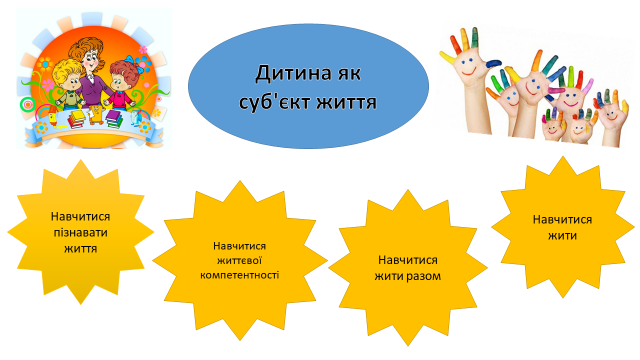 